Bootcamp with Lina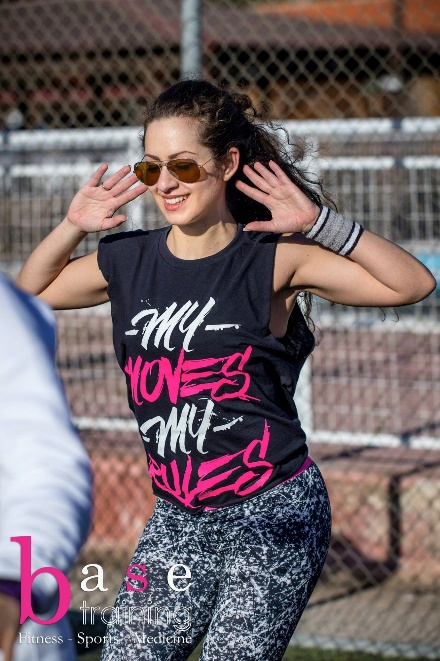 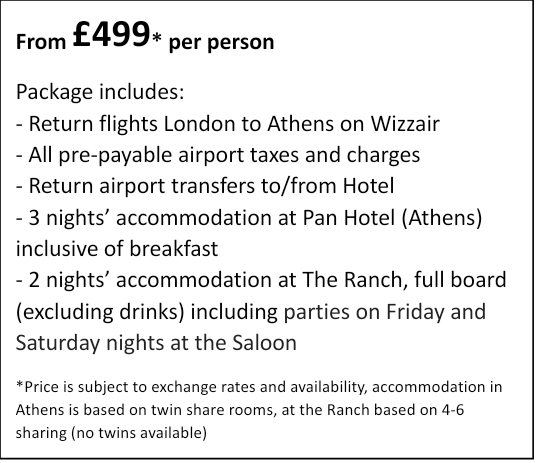 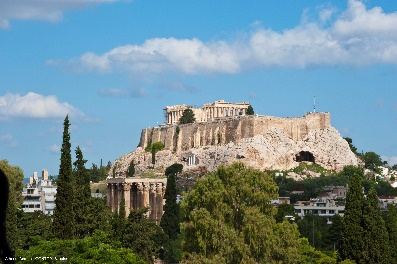 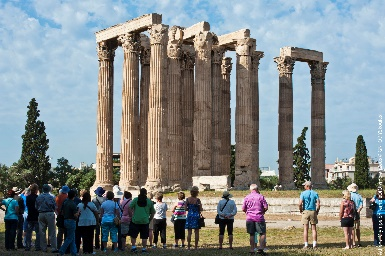 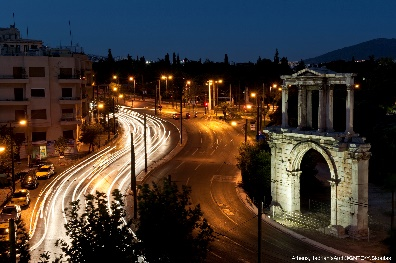 Itinerary:

Day 1: Fly to Athens (ATH) on Wizzair
Depart London from London Luton AirportMinibus transfer to HotelCheck in to Hotel at 14:00
Overnight at Hotel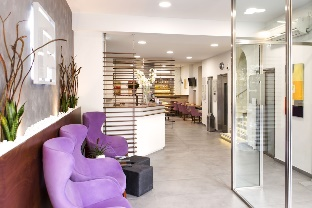 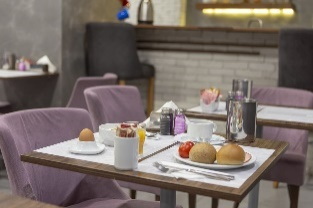 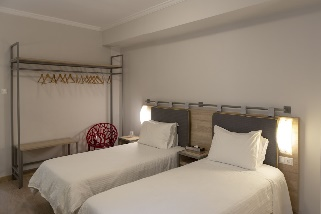 Day 2: Transfer to The RanchBreakfast at Hotel
Check out of Hotel by 12:00Minibus transfer to the Ranch (not included)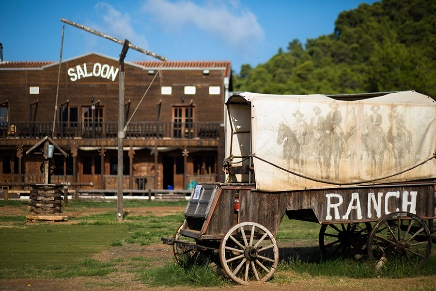 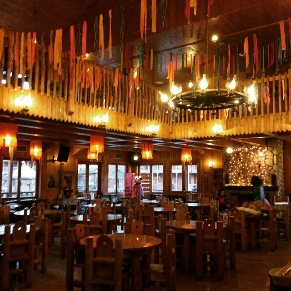 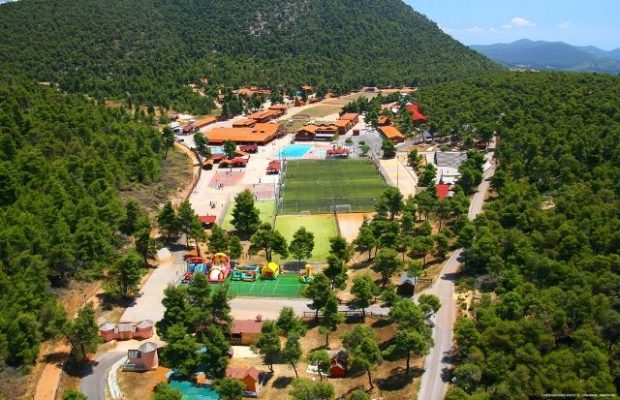 Check in to the Ranch

Schedule to follow

Dinner at the Ranch
Overnight at the RanchDay 3: Bootcamp

All meals at the Ranch

Schedule to follow

                 
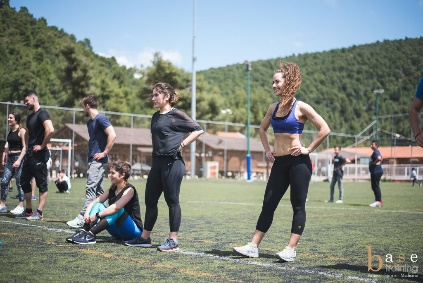 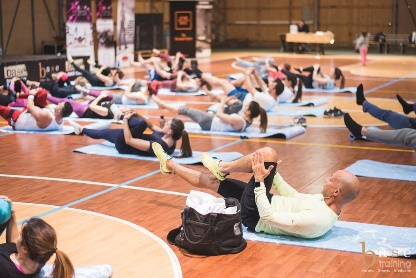 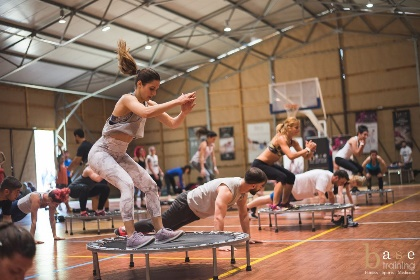 Overnight at the Ranch
Day 4:	Transfer to AthensBreakfast at the Ranch
Check out of the Ranch by 12:00

Minibus transfer back to Athens (not included)Check in to hotel at 14:00

Day at leisure

Overnight at the Hotel

Day 5: Athens

Breakfast at Hotel

Day at leisure

Overnight stay at hotel


Day 6: Depart for London

Breakfast at hotel
Check out of Hotel 

Minibus transfer to AirportArrive in to London LuFlight:Flight:DepartureDepartureArrivalArrivalThurs 9th March 2023W94467London Luton06:45Athens12:20Flight:Flight:DepartureDepartureArrivalArrivalTues 14th March 2023W94468Athens13:05London Luton15:10